Required Data for Your Organization's WebsiteThis document helps to build your website completely and accurately. Once you have completed it as thoroughly as possible, please mail it to:    dogmaindia@gmail.com or info@dogmaindia.com       Domain Name    Provide email id’s which you want to get from us  HeaderProvide a brief Introduction about your organization.Provide a brief statement about your organization history.Provide Brief Description about your Mission and Vision.Provide Information about your organization's objectives.Provide Information About your Team.Provide chairman/director/principal messages with photo you want to convey.Provide Gallery Photos files.Provide menu and sub menus for your website like as :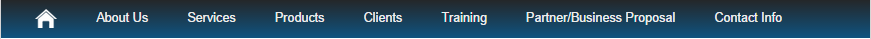 Provide details of product and services do you offer?Provide Latest NewsProvides social media links related to your organizationIf you have any other details then you can describe them below.That’s It!Thanks for taking the time to complete this form. Please save it and email it to dogmaindia@gmail.comIf you have any additional assets or specification documents that will help us out, please include those too – and we’ll get back to you as soon as we can.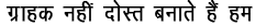 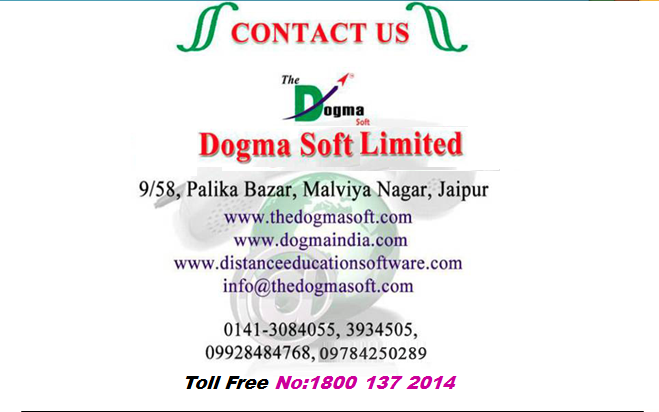 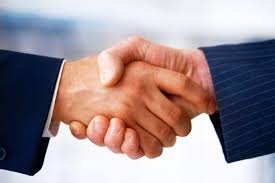 www.dogmaindia.comLike :   info@dogmaindia.comcontact@dogmaindia.compawan@dogmaindia.com  etc….Organization        Logo                                                                               Attach your logo file here…Organization Name:-Organization Full Address with Pin No.:-Date Of Establishment:-Contact No:-Mobile No:-Fax No:-Affiliation:-Mission:Vision:Employee Name:-Designation:-Employee's Photos:-Attach Gallery photo files here........HomeAboutMenu3Menu4Menu5GalleryEnquiryContactSub menu1Sub menu1Sub menu1Sub menu2Sub menu2Sub menu2Facebook       :Twitter           :LinkedIn       :Google Plus  :Other              :